               ΛΑΡΙΣΑ, 16-09-2019ΑΝΑΚΟΙΝΩΣΗΗ ΠΔΕ Θεσσαλίας Καλεί τις/τους υποψήφιες/ους αναπληρώτριες/ές ΕΕΠ κλάδου ΠΕ25 – Σχολικών Νοσηλευτών, οι οποίες/οι την Τετάρτη 11-09-2019, την Πέμπτη 12-09-2019 και την Παρασκευή 13-09-2019, παρουσιάστηκαν στην έδρα της ΠΔΕ και υπέβαλλαν αίτηση δήλωση επιλογής σχολικής μονάδας, να παρουσιαστούν για να αναλάβουν υπηρεσία (έχοντας μαζί τα απαραίτητα δικαιολογητικά), την Τρίτη 17-09-2019 στις 10.00 το πρωί, στις Δ/νσεις Εκπαίδευσης, στις οποίες υπάγονται τα σχολεία που επέλεξαν. ΕΛΛΗΝΙΚΗ ΔΗΜΟΚΡΑΤΙΑ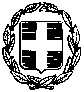 ΥΠΟΥΡΓΕΙΟ ΠΑΙΔΕΙΑΣ ΚΑΙ ΘΡΗΣΚΕΥΜΑΤΩΝ----ΠΕΡΙΦΕΡΕΙΑΚΗ ΔΙΕΥΘΥΝΣΗ ΠΡΩΤΟΒΑΘΜΙΑΣ ΚΑΙ ΔΕΥΤΕΡΟΒΑΘΜΙΑΣ ΕΚΠΑΙΔΕΥΣΗΣ ΘΕΣΣΑΛΙΑΣ----------- 